       Консультация для родителей     "Какие книги читать детям?"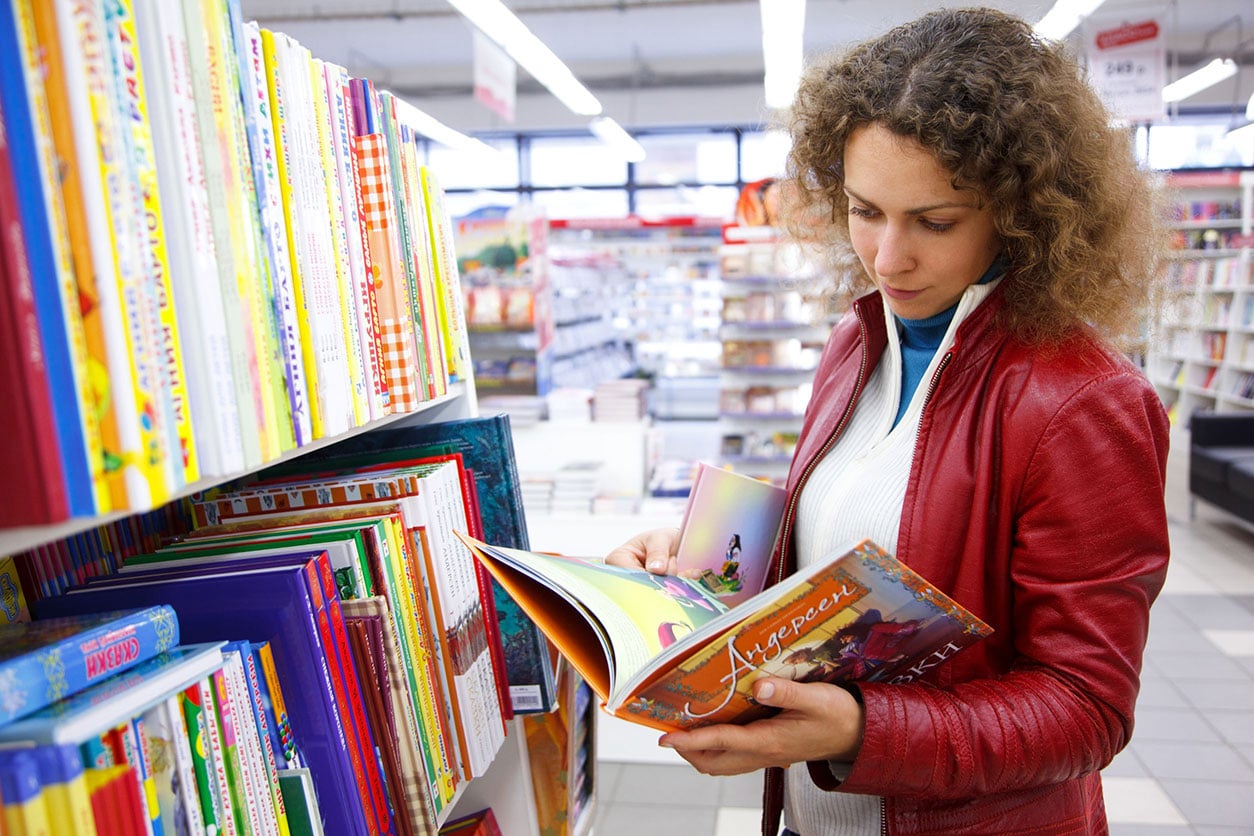                                                                         Составила:                                               методист Носова И.А.                                                 2021 год                                 Детская литература - это богатейший фонд отечественных                                 и зарубежных произведений, рассчитанных  на разные                                 возрастные группы. И в этом изобилии нужно не только                                 найти интересную книжку, но и понять, насколько она                                 будет доступна ребёнку.   Однако в настоящее время, данный ассортимент рынка сильно расширился: появились новые авторы, новые произведения, переизданы любимые родителями книги. Разобраться во всём этом изобилии очень непросто, ведь нужно найти не только интересную книжку, но и понять, насколько она будет доступна ребёнку. Как подобрать книгу  по возрасту?    Прежде всего нужно руководствоваться тем, насколько ваш ребёнок способен воспринять данный текст. Некоторые дети уже в 3 года с удовольствием слушают рассказы  Носова, тогда как другие с трудом понимают самые простые сказки. Всё зависит от опыта ребёнка. Если ему постоянно и много читали, пересказывали и обсуждали с ним прочитанные книги, ему намного легче перейти от волшебной сказки к реальной жизни и начать слушать рассказы.    Очень важным показателем доступности книги является то, о детях какого возраста в ней рассказывается. Например, в рассказах Н.Носова мальчикам по 6-7 лет, стало быть, читать эту книгу в 2-3, а то и в 4 года года ещё рановато. В целом ребёнок сможет понять содержание, ему будет интересно слушать о забавных случаях, но большая часть событий останется непонятной, поскольку у него ещё недостаточно жизненного опыта. Повесть - сказка А.Линдгрен "Малыш и Карлсон" рассказывает о мальчике, которому 7 лет. Но эту книгу очень любят дошкольники, потому что в ней есть элемент сказки, который стирает возрастные границы. Карлсон - герой без возраста. А вот другая повесть той же А. Линдгрен "Эмиль из Ленеберги" - о пятилетнем мальчике - шалуне. Именно пятилетние дети от неё в восторге, потому что им  всё абсолютно понятно, сюжет на вызывает затруднений, легко воспринимается и запоминается. Поэтому, выбирая ребёнку книгу, советуем читателям Мир Советов, пролистать её и обратить внимание на возраст героев. Ведь они поступают так же, как мог бы поступить и ваш малыш, окажись он на их месте. Чем ближе возраст героев книги к возрасту вашего ребёнка, тем более понятной будет для него данная книга.    Сказки, казалось бы, не имеют возрастных ограничений. Волшебство любят все и всегда. Однако это не совсем так. Сказка "Теремок" и "Снежная королева" очень сильно отличаются друг от друга, и, если первая пятилетнему малышу уже интересна, то вторая ещё пока малопонятна.     В четыре года дети начинают осознавать происходящее в книге и выражать своё отношение. Важно не упустить этот момент и включить в список книг "Приключения оленёнка Бэмби", "Золущку", "Белоснежку". Это книги о взаимоотношениях, переживаниях, боли. Эти чувства очень важны для человека, их нужно научиться понимать. Сказка о трогательном оленёнке заставляет плакать даже взрослых. Дети, которые уже научились слушать книгу, нередко впервые задумываются о несправедливости и всерьёз переживают прочитанное. После такой тяжёлой книги обязательно переключитесь на что - нибудь спокойное и весёлое.    Выбирать книги для детей 5 - 6 лет уже проще, поскольку жизненный опыт ребёнка позволяет ему многое понять и усвоить. В этом возрасте можно начать посещать библиотеку, чтобы он сам мог выбрать ту книгу, которую ему было бы интересно прочесть. Многие дети в этом возрасте уже начинают учиться читать самостоятельно, в этом случае собственный выбор ребёнка особенно важен.                        Как правильно читать книгу?    Однако прочтения произведения вовсе недостаточно. Необходимо знать, насколько ребёнок понял, о чём в книге говорится, запомнил ключевые моменты. Это особенно важно, когда речь идёт об объёмных произведениях, которые за один вечер прочитать невозможно. В процессе чтения обязательно останавливайтесь на тех словах, значения которых ваш ребёнок точно не знает, и объясняйте их. Иногда сложной бывает сама сюжетная линия, которую тоже необходимо раскрыть. То, насколько ребёнок понял прочитанное, легко определяется при попытке пересказать текст или ответить на вопросы. Особенно на следующий день. Он должен вспомнить, о чём читали вчера и ждать не просто вечернего ритуала чтения, а продолжения конкретной книги.    Время чтения определяется индивидуально. Некоторые дети спокойно могут выдержать полчаса и просить почитать ещё, другим достаточно 10 минут, после чего они начинают отвлекаться и перестают внимательно слушать.    Не рекомендуется внедрять чтение в процесс игры. Ребёнок должен быть спокоен и сосредоточен на книге, слушать сидя или лёжа, а не в перерыве между гонками за бандитами и воздвижением гигантской башни из кубиков. Книга - это источник новой информации, эта формация должна дойти до ребёнка и быть им воспринята. Играя, ребёнок будет слушать невнимательно. Кое - что он, скорее всего, запомнит и даже сумеет пересказать, но в общем цель не будет достигнута, а время потрачено впустую.                       Если ребёнок не хочет слушать.    Это довольно распространенная проблема современных детей. Слишком много других развлечений и источников информации. Мультфильмы можно смотреть в любом количестве и какие захочешь. Зачем ещё читать скучные книжки с неподвижными картинками, когда на экране всё динамично, ярко, красиво и при этом сюжет тот же самый. Именно такова позиция детей, которых не ограничивают в просмотре телевизора. Когда же родители спохватываются и начинают пытаться читать детям сказки, в ответ они получают бурный протест. Действительно, зачем книги, когда есть телевизор, компьютер? Другое дело, когда телевизор или компьютер есть лишь на 15 - 20 минут в день. Естественная потребность в новой информации неизбежно привлечёт внимание ребёнка к книге, и он сам попросит вас почитать.Привить ребёнку вкус к чтению - лучший подарок,               который вы можете ему сделать.     Значение книги в жизни человека огромно. Ни для кого ни секрет, что желание читать, стойкий интерес к чтению формируется в семье и основа его - привычка ребёнка читать. Приучение детей к чтению потребует времени и усилий. Никто за родителей этого не сделает. Сегодня необходимо помочь нашим детям полюбить книгу, так как нежелание читать не только отрицательно влияет затем на успеваемость ребёнка в школе, но и на его общее развитие. Опыт показывает; надо как можно раньше приобщить ребёнка к книге и чтению - кладезю знаний, идей, мудрости и опыта.    Чтение является основой для изучения всех дисциплин, даже математики. И большую помощь в этом вопросе могут и должны оказать родители, те, кто более заинтересован в качестве образования своих детей. Большое влияние на качество восприятия книги оказывают мотивы чтения. Принудительное чтение как правило неплодотворное. Плодотворным оно становится тогда, когда ребёнок читает в силу интереса. Чтение, мотивированное любознательностью, интересом, особенно значимо, потому что становится для детей занятием приятным и желанным.    Чтение развивает воображение: ребёнок сам представляет героев, а не принимает созданный другими образ.                 Наш совет - читайте детям,        прививайте интерес и любовь к книге!!!